SUPPLIER:  A HARDCOPY OF THE APPROVED REQUEST FOR DEVIATION/ WAIVER MUST BE PLACED WITH SHIPPED PRODUCT.*Multiple Discrepancies / Readings TableWhen reconvening, please reference customer non-conformance number and/or NMG Deviation/Waiver number.Attachment: (NOTE:  If reported handling damage, will require Length, Width, Depth – photo would be extremely helpful)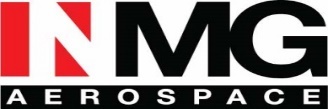 REQUEST FOR DEVIATION/WAIVERCheck one:     Supplier Requested       NMG RequestedREQUEST FOR DEVIATION/WAIVERCheck one:     Supplier Requested       NMG RequestedREQUEST FOR DEVIATION/WAIVERCheck one:     Supplier Requested       NMG RequestedREQUEST FOR DEVIATION/WAIVERCheck one:     Supplier Requested       NMG RequestedREQUEST FOR DEVIATION/WAIVERCheck one:     Supplier Requested       NMG Requested1.  NAME AND ADDRESS OF REQUESTER & CONTACT INFO:1.  NAME AND ADDRESS OF REQUESTER & CONTACT INFO:1.  NAME AND ADDRESS OF REQUESTER & CONTACT INFO:1.  NAME AND ADDRESS OF REQUESTER & CONTACT INFO:2.  ORIGINATOR2.  ORIGINATOR2.  ORIGINATOR3.  WAIVER/DEV # (NMG ONLY)3.  WAIVER/DEV # (NMG ONLY)1.  NAME AND ADDRESS OF REQUESTER & CONTACT INFO:1.  NAME AND ADDRESS OF REQUESTER & CONTACT INFO:1.  NAME AND ADDRESS OF REQUESTER & CONTACT INFO:1.  NAME AND ADDRESS OF REQUESTER & CONTACT INFO:4.  PURCHASE ORDER NO.4.  PURCHASE ORDER NO.4.  PURCHASE ORDER NO.5.  DATE5.  DATE1.  NAME AND ADDRESS OF REQUESTER & CONTACT INFO:1.  NAME AND ADDRESS OF REQUESTER & CONTACT INFO:1.  NAME AND ADDRESS OF REQUESTER & CONTACT INFO:1.  NAME AND ADDRESS OF REQUESTER & CONTACT INFO:4a. PURCHASE ORDER LINE NO.4a. PURCHASE ORDER LINE NO.4a. PURCHASE ORDER LINE NO.6.  DEVIATION       WAIVER                AND/OR   6.  DEVIATION       WAIVER                AND/OR   DEVIATION = PRIOR TO MANUFACTUREDEVIATION = PRIOR TO MANUFACTUREDEVIATION = PRIOR TO MANUFACTUREDEVIATION = PRIOR TO MANUFACTUREWAIVER =  DURING OR AFTER MANUFACTURINGWAIVER =  DURING OR AFTER MANUFACTURINGWAIVER =  DURING OR AFTER MANUFACTURINGWAIVER =  DURING OR AFTER MANUFACTURINGWAIVER =  DURING OR AFTER MANUFACTURING7. DESCRIPTION OF DEVIATION AND/OR WAIVER*If multiple discrepancies reported or multiple readings complete Multiple Discrepancies / Readings Table7. DESCRIPTION OF DEVIATION AND/OR WAIVER*If multiple discrepancies reported or multiple readings complete Multiple Discrepancies / Readings Table7. DESCRIPTION OF DEVIATION AND/OR WAIVER*If multiple discrepancies reported or multiple readings complete Multiple Discrepancies / Readings Table7. DESCRIPTION OF DEVIATION AND/OR WAIVER*If multiple discrepancies reported or multiple readings complete Multiple Discrepancies / Readings Table7. DESCRIPTION OF DEVIATION AND/OR WAIVER*If multiple discrepancies reported or multiple readings complete Multiple Discrepancies / Readings Table7. DESCRIPTION OF DEVIATION AND/OR WAIVER*If multiple discrepancies reported or multiple readings complete Multiple Discrepancies / Readings Table7. DESCRIPTION OF DEVIATION AND/OR WAIVER*If multiple discrepancies reported or multiple readings complete Multiple Discrepancies / Readings Table7. DESCRIPTION OF DEVIATION AND/OR WAIVER*If multiple discrepancies reported or multiple readings complete Multiple Discrepancies / Readings Table7. DESCRIPTION OF DEVIATION AND/OR WAIVER*If multiple discrepancies reported or multiple readings complete Multiple Discrepancies / Readings Table8. SUGGESTED DISPOSITION and JUSTIFICATION8. SUGGESTED DISPOSITION and JUSTIFICATION8. SUGGESTED DISPOSITION and JUSTIFICATION8. SUGGESTED DISPOSITION and JUSTIFICATION8. SUGGESTED DISPOSITION and JUSTIFICATION8. SUGGESTED DISPOSITION and JUSTIFICATION8. SUGGESTED DISPOSITION and JUSTIFICATION8. SUGGESTED DISPOSITION and JUSTIFICATION8. SUGGESTED DISPOSITION and JUSTIFICATION9.  IMPACT TO DELIVERY SCHEDULEDate schedule will be impacted:       9.  IMPACT TO DELIVERY SCHEDULEDate schedule will be impacted:       9.  IMPACT TO DELIVERY SCHEDULEDate schedule will be impacted:       9.  IMPACT TO DELIVERY SCHEDULEDate schedule will be impacted:       9.  IMPACT TO DELIVERY SCHEDULEDate schedule will be impacted:       9.  IMPACT TO DELIVERY SCHEDULEDate schedule will be impacted:       10.  PRODUCTION EFFECTIVITY (LOT, BATCH, SN, DATES)10.  PRODUCTION EFFECTIVITY (LOT, BATCH, SN, DATES)10.  PRODUCTION EFFECTIVITY (LOT, BATCH, SN, DATES)11.  QUANTITY:11.  QUANTITY:12.  RECURRING DEVIATION/WAIVER:YES    NO  12.  RECURRING DEVIATION/WAIVER:YES    NO  12.  RECURRING DEVIATION/WAIVER:YES    NO  12.  RECURRING DEVIATION/WAIVER:YES    NO  13. Requestor’s SIGNATURE/TITLE & DATE13. Requestor’s SIGNATURE/TITLE & DATE13. Requestor’s SIGNATURE/TITLE & DATE14.  CORRECTIVE ACTION Planned CA Impl. Date:14.  CORRECTIVE ACTION Planned CA Impl. Date:14.  CORRECTIVE ACTION Planned CA Impl. Date:14.  CORRECTIVE ACTION Planned CA Impl. Date:14.  CORRECTIVE ACTION Planned CA Impl. Date:Root Cause:Corrective Action:Corrective Action:Corrective Action:MRB DISPOSITION ONLY BELOWMRB DISPOSITION ONLY BELOWMRB DISPOSITION ONLY BELOWMRB DISPOSITION ONLY BELOWMRB DISPOSITION ONLY BELOWMRB DISPOSITION ONLY BELOWMRB DISPOSITION ONLY BELOWMRB DISPOSITION ONLY BELOWMRB DISPOSITION ONLY BELOWMRB DISPOSITION: MRB DISPOSITION: MRB DISPOSITION: MRB DISPOSITION: MRB DISPOSITION: MRB DISPOSITION: MRB DISPOSITION: MRB DISPOSITION: MRB DISPOSITION: DESIGN AUTHORITY ENG APPROVAL (Repair):NMG PROCESS ENG APPROVAL (Rework): DESIGN AUTHORITY ENG APPROVAL (Repair):NMG PROCESS ENG APPROVAL (Rework): DESIGN AUTHORITY ENG APPROVAL (Repair):NMG PROCESS ENG APPROVAL (Rework): DESIGN AUTHORITY ENG APPROVAL (Repair):NMG PROCESS ENG APPROVAL (Rework): DESIGN AUTHORITY QA APPROVAL (Repair):NMG PROCESS QA APPROVAL (Rework):DESIGN AUTHORITY QA APPROVAL (Repair):NMG PROCESS QA APPROVAL (Rework):DESIGN AUTHORITY QA APPROVAL (Repair):NMG PROCESS QA APPROVAL (Rework):DESIGN AUTHORITY QA APPROVAL (Repair):NMG PROCESS QA APPROVAL (Rework):DESIGN AUTHORITY QA APPROVAL (Repair):NMG PROCESS QA APPROVAL (Rework):CUSTOMER (Repair):CUSTOMER (Repair):CUSTOMER (Repair):CUSTOMER (Repair):CUSTOMER DEV/WAIVER # (Repair):CUSTOMER DEV/WAIVER # (Repair):CUSTOMER DEV/WAIVER # (Repair):CUSTOMER DEV/WAIVER # (Repair):CUSTOMER DEV/WAIVER # (Repair):S/NRequirementNC 1 - ACTUALNC 2 - ACTUALNC 3 – ACTUAL